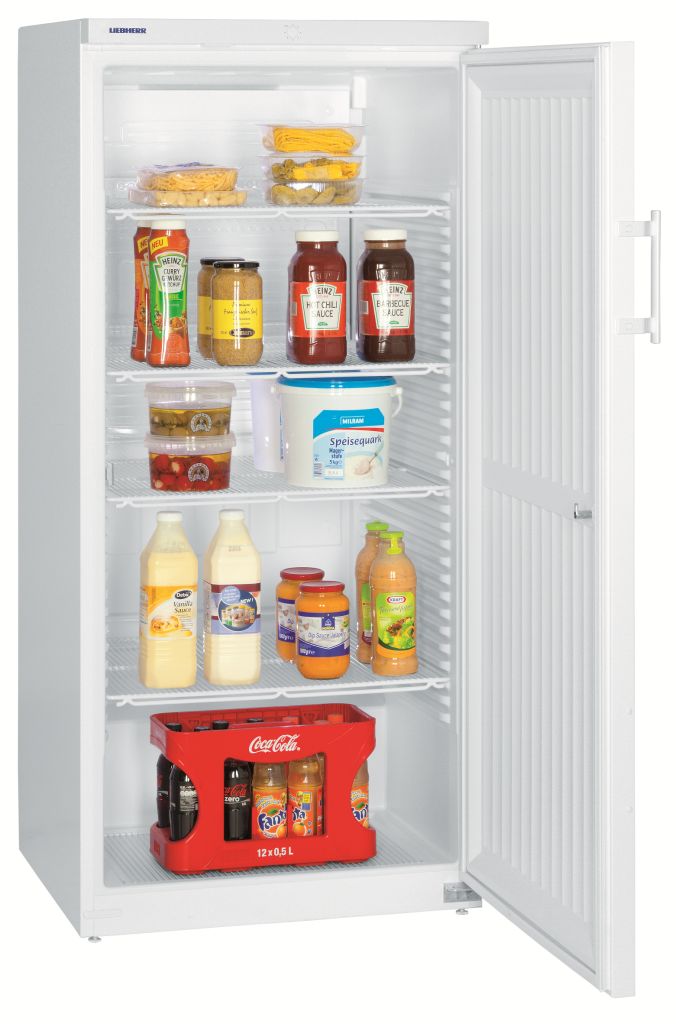 komerční chladnička Liebherr FK 5440 obsah 554 l, statická bez ventilátoruDalší vlastnostiČistý obsah celkem (l): 526 lKlimatická třída: SN-TZpůsob odmrazování v chladicí části: automatickýUmístění pantů: AnoŠířka při otevřených dveřích s madlem (cm): 80,2 cmHloubka při otevřených dveřích s madlem (cm): 139,3 cmHmotnost přístroje (kg): 70,0 kgPočet polic v chladicí části: 5z toho nastavitelných polic: 4Napětí: 220-240 VPříkon: 1,5 AČistý obsah chladící části celkem (l): 526 lObsah brutto, celkem (l): 554 lČistá šířka vnitřní části: 60,0 cmHloubka polic: 55,0 cmČistá hloubka interiéru (cm): 56,0 cmChladivo: R 600aRukojeť: ergonomická rukojeťZámek: jako příslušenstvíMateriál vnitřních stěn: plast bílýSystém chlazení: statickýHmotnost včetně obalu (kg): 76,0 kgVýškově stavitelné nohy: 2Provedení dveří: ocelMateriál polic v chladící části: rošty potažené umělou hmotouVýška (cm): 164 cmŠířka (cm): 75,0 cmHloubka včetně odstupu od zdi (cm): 73,0 cmObsah brutto chladicí části celkem (l): 554 lČistá výška interiéru (cm): 145,2 cmVýška obalu (mm): 1700,0 mmŠířka obalu (mm): 770,0 mmHloubka obalu (mm): 800,0 mmFrekvence: 50 HzVýrobce: LIEBHERRDélka přívodního kabelu cm: 190 cmTyp ovládání: mechanickéTeplotní rozsah chladicí části: +2°C až +10°C °CUkazatel provozu chladničky: AnoDesign: HardLineVýška nožiček: - mmSpodní drátěná police: AnoMateriál nožiček: pozinkovaná ocelOkolní teplota: +10°C až 30°CKategorie: Chladnička se statickým chlazenímNosnost polic v chladicí části: 60 kgSpotřeba elektrické energie za 24 h: 0,626 kWh / 24hSpotřeba elektrické energie za 365 dní: 229 kWh/aKlimatická třída profi: 4KategorieChladničky pro gastronomii a obchod bez ventilátoruSpotřeba0.626 kWh/ 24 hod Příkon1,5 A / 130Rozměry (v x š x h)164 x 75 x 73 cm Objem brutto 554 l Užitný objem526 l Způsob chlazenístatickýPracovní teplota okolí SNHmotnost76 kg 